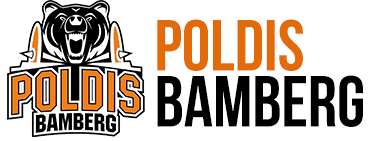 3. Spieltag am So., 11.10.15 in Bamberg5. Spieltag am Sa., 14.11.15 in Dachau/Muc IV6. Spieltag am So., 22.11.15 in München Iguanas8. Spieltag am So. 28.11.15 in Schweinfurt14. Spieltag am Sa. 09.01.16 in Bamberg15. Spieltag am So., 24.01.16 in Bamberg18. Spieltag am So., 07.02.16 in Bamberg22. Spieltag am Sa., 22.03.16 in Dachau/ Muc IVZeitHeim:Gast10.00Bamberg:Amberg 212.00Rummelsberg:Amberg 214.00Bamberg:RummelsbergZeitHeim:Gast10.00Dachau/Muc IV:Kaufbeuren12.00Bamberg:Kaufbeuren14.00Dachau/Muc IV:BambergZeitHeim:Gast10.00München Iguanas:Ingolstadt12.00Bamberg:Ingolstadt14.00München Iguanas:BambergZeitHeim:Gast10.00Schweinfurt:München III12.00München III:Bamberg14.00Schweinfurt:BambergZeitHeim:Gast10.00Bamberg:Schweinfurt12.00Kaufbeuren:Schweinfurt14.00Bamberg:KaufbeurenZeitHeim:Gast10.00Bamberg:Rummelsberg12.00Amberg 2:Rummelsberg14.00Bamberg:Amberg 2ZeitHeim:Gast10.00Bamberg:Ingolstadt12.00München Iguanas:Ingolstadt14.00Bamberg:München IguanasZeitHeim:Gast10.00Dachau/Muc IV:München III12.00Bamberg:München III14.00Dachau/Muc IV:Bamberg